Открытый урок русского языка в 5 г классеУчитель русского языка и литературы Сумина Татьяна БорисовнаДата проведения: 27.04.2018Тема урока: Время глаголаМетоды обучения: диалогический, эвристический, критического мышления и исследовательский.Оборудование:- презентация- раздаточный материалЦЕЛИ ДЕЯТЕЛЬНОСТИ УЧИТЕЛЯ: Актуализировать сведения о трех временах глагола, формировать умение определять время глагола.ПЛАНИРУЕМЫЕ РЕЗУЛЬТАТЫ:Предметные: вспомнить сведения о трех временах глаголах; уметь определять времена глаголов.Метапредметные: овладение приемами отбора и систематизации материала на определенную тему; умение вести самостоятельный поиск информации.Личностные: понимание определяющей роли русского языка в развитии интеллектуальных, творческих способностей и моральных качеств личности.
Формирование УУД на уроке:Личностные УУД- формирование желания выполнять учебные действия;- использование фантазии, воображения при выполнении учебных действийПознавательные УУД- самостоятельное выделение и формулирование познавательной цели;- поиск и выделение необходимой информации;- выбор наиболее эффективных способов решения задач ;- способность и умение учащихся производить простые логические действия (анализ, синтез, сравнение, обобщение и др.);Коммуникативные УУД- планирование учебного сотрудничества с учителем и сверстниками – определение цели, функций участников, способов взаимодействия;- сотрудничество в поиске и сборе информации;- умение с достаточной полнотой и точностью выражать свои мысли;- формирование умения объяснять свой выбор, строить фразы, отвечать на поставленный вопрос, аргументировать;- формирование умения работать в малых группах.Регулятивные УУД- целеполагание;- планирование;- прогнозирование;- контроль в форме сличения способа действия и его результата с заданным эталоном;- оценка.Ход урокаI. МотивацияДобрый день. Запишите сегодняшнее число, классная работа.
Девизом нашего урока я предлагаю взять следующие слова:Внимательно слушайте – и все услышите!Внимательно смотрите – и все увидите!Думайте – и все поймете!

Я желаю вам успеха.II. Стадия вызова.Сегодня на уроке мы закрепим полученные знания на предыдущих уроках и продолжим изучать тему. И в этом нам поможетОрфографический практикум (стр.116, упр. со значком)(У доски 1 человек, остальные в тетради)Выписать только глаголы, объяснить орфограмму.Актуализация знанийА теперь попытайтесь определить, о чём пойдёт речь на сегодняшнем уроке.Для этого разгадайте загадку.Интересная часть речиВ русском языке живет.Кто что делает, расскажет,Чертит, пишет иль поет.Вышивает или пашет,Или забивает гол.Варит, жарит, моет, чистит –Все расскажет нам ….(глагол).Что изображено на картинках? Назовите одним словом.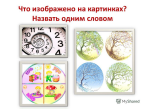 -ВРЕМЯ, ВРЕМЕНА.-Сопоставьте угаданное слово с той частью речи, которую изучали на последних уроках.Сформулируйте тему урока и запишите ее в тетрадь.-ВРЕМЯ ГЛАГОЛА.Целеполагание.А теперь, опираясь на тему, сформулируйте цель нашего урока:Цели урока1.Повторить и систематизировать знания по теме «Глагол».2.Научиться определять временные формы глагола.Эпиграфом к нашему уроку служат слова:«Глаголы – это слова, оживляющие все, к чему они приложены» А.М.ПешковскийПрочтите его. Как вы понимаете это высказывание?Сегодня наша общая задача – продолжить получать знания о глаголах и убедиться, что они действительно оживляют нашу речь.III. Стадия осмысления.Ребята, а что вы уже знаете о глаголах?Прием «Верные и неверные утверждения».Повторим следующим образом:- Я буду читать предложения-высказывания. Если вы согласны с высказыванием, то под номером вопроса ставим знак «+», если не согласны – знак «-».
1. Глагол в предложении согласуется с подлежащим.
2. Глагол отвечает на вопросы какой? чей? и обозначает признак предмета.
3. Глагол согласуется с существительным и изменяется по падежам.
4. Глаголы в настоящем и будущем времени изменяются по лицам и числам.
5. Глаголы в прошедшем времени изменяются по числам, а в единственном числе по родам.- Взаимопроверка1 2 3 4 5
+ - - + +- Сделаем вывод. 
(Глагол – самостоятельная часть речи, которая обозначает действие предмета и отвечает на вопросы что делать? что сделать?
Глаголы изменяются по временам: бывают в форме настоящего, прошедшего или будущего времени. В настоящем и будущем времени глаголы изменяются по лицам и числам, а в прошедшем времени – по родам (в единственном числе) и числам.
В предложении глагол обычно бывает сказуемым и согласуется с подлежащим.Предлагаю провести исследование и расширить наши знания о времени глагола.Работа в парах с упр.380 и дополнительной информацией.Дополнительная информация на карточкахГлаголы изменяются по временам, бывают в форме настоящего, прошедшего и настоящего времени.Глаголы в прошедшем времени обозначают действие, которое уже совершилось (рассказал, услышал).Глаголы в настоящем времени обозначают действия, которые происходят сейчас (рассказываю, слушаю).Глаголы в будущем времени обозначают действия, которые будут происходить (расскажу, услышу, буду строить)Глаголы прошедшего времени образуются с помощью суффикса –л-: говорил, рисовал.На основе дополнительной информации на карточке и таблицы упр. 380 подготовьте связное сообщение о глаголах прошедшего времени; о глаголах настоящего времени; о глаголах будущего времени.После выполнения работы отчитывается 1 человек от пары.Составление кластера «Время глагола»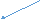 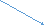 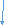 Прошедшее    настоящее   будущее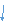 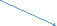 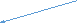 ФизкультминуткаМы дружно трудились,Немного устали,Быстро все сразуЗа партами встали.Руки поднимем,Потом разведемИ очень глубокоВсей грудью вздохнем,Три наклона, прямо встать,Руки вниз и вверх поднять.Руки плавно опустили,Всем улыбки подарили.IV. Стадия рефлексии1.Выполнение упражнений.1) Работа в парах с текстом М.М.Пришвина.Задание к карточке: 1. Прочитать текст выразительно.Определить основную мысль текста.В тексте подчеркнуть глаголы как части речи, определить морфологические признаки.Письменно объяснить правописание слов с пропущенными буквами.Весенняя уборка    Еще несколько дней, какая-нибудь неделя – и весь этот невероятный хлам в лесу природа будет закрывать цветами, травами, зеленеющими мхами, тонкой молодой порослью. Трогательно см…треть, как природа заботливо уб…рает два раза в год свой желтый, сухой и мертвый мусор. Один раз весной она закрыва…т его от нашего глаза цветами, другой раз осенью – снегом.    Еще цветут орехи и ольха, и их золотые сережки еще и сейчас дымят(?)ся от прикосновения птичек, но не в них теперь дело, они живут, но их время прошло. Сейчас уд…вляют и господствуют множеством своим и красотой синие цветники звездочки. Изредка попадает(?)ся, но тоже удивля…т волчье лыко.    Лед растаял на лесной дороге, остался навоз, и на этот навоз, как будто чуя его, налетело из еловых и сосновых шишек множество семян.М.М.Пришвин
2) Зарядка для мозгов “Кто что делает?”Повар -…, врач - ….., учитель - …, ученик - …, баянист - …, художник - …, портниха - …, продавец - …, пекарь - .., ветер - …, гром - …, молния - .., трава - .., дождь - …, огонь - …, солнце - .., вода - ..Подведение итогов.- Ребята, как вы думаете, для чего нужно изучать время глагола? Какую роль играют глаголы в речи?-Что вы делали для того, чтобы узнать новое о времени глагола?- Где же полученные знания каждому из вас могут пригодиться? Нужно ли изучать данную тему?Домашнее задание:На выбор:выполнить упражнение 384 из учебникаили сочинить лингвистическую сказку по данному началу: «В волшебной стране под названием «Морфология» жил-был Глагол»- Оцените свое настроение, ответьте на вопросы:И – ИНТЕРЕС (Что было интересного на уроке?)Т – ТВОРЧЕСТВО (Какие творческие работы выполняли?)О – ОБУЧЕНИЕ (Чему научились?)Г – ГЛАВНОЕ (Что этот урок дал мне?)Выставление оценок.обозначают действие, которое уже совершилосьобозначают действия, которые происходят сейчаскоторые будут происходитьИзменяются по числам и родам (в ед. ч.)Изменяются по лицам и числамИзменяются по лицам и числам